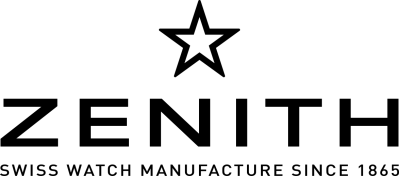 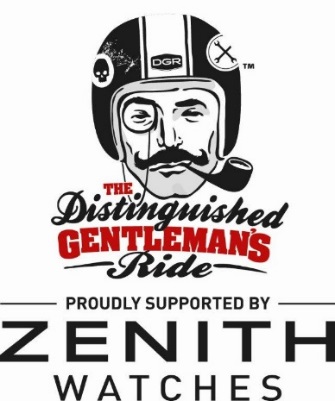 2017年紳士路騎（Distinguished Gentleman’s ride, DGR）即將啟程！涵蓋全球95個國家、600個城市，超過7萬名優雅騎士共襄盛舉。報名加入「Zenith Watches」隊伍，於這場年度盛事再次聚首吧！本活動為Movember基金會的前列腺癌研究募集資金。真力時特別打造一款雕刻Distinguished Gentleman’s Ride肖像的PILOT TON-UP青銅腕錶，響應這項全球性活動。僅有5枚的限量腕錶將致贈給活種中捐款最多的捐贈者。編號0的腕錶將於同日在米蘭舉辦的特別晚會上拍賣。力洛克，2017年8月7日─這是一場復古機車界前所未有的超級盛事。2017年9月24日星期天，全球95個國家、逾600個城市的7萬名紳士將在同一天跨上摩托車在街頭騎行，為Movember基金會支持的前列腺癌研究募款。騎士們的共同點？騎著古董機車、Café racer、Bobber、Scrambler及其他各式改裝車，以時髦優雅又歡樂的姿態在公路和街道上遊行。目標？募集資金。為Movember基金會的前列腺癌研究募款。本年度目標為募集500萬美元（自澳洲騎士Mark Hawwa於2012年發起該活動後已募集超過800萬美元）。參加2017年度活動的名人中，美國演員Eric C.Olsen（主演《重返犯罪現場：洛杉磯》）、澳洲演員Jai Courtney以及時尚部落客 Mariano Di Vaio（出席DGR米蘭場）皆已表示將騎著自己的愛車共襄盛舉。優雅熱情：真力時非常榮幸連續第二年贊助這項全球慈善活動。為了慶祝本次盛事並向慷慨解囊的捐贈者致意，製錶廠將推出6枚極為特別的限量腕錶Pilot Ton-Up，每一枚皆印上DGR 2017字樣，讓品牌的雋永設計及永恆工藝更富意義。其中5枚腕錶將致贈給主要捐贈者，另一枚「編號0」的特別腕錶則由《THE RAKE》雜誌創辦人兼總編輯Wei Koh在米蘭舉辦的特別晚會上進行拍賣，所得款項將用於支持Movember基金會。別再猶豫，立即加入真力時的隊伍吧！>>> Gentlemansride.com/team/zenithwatches.只要註冊您的姓名和愛車，然後加入「ZENITH WATCHES」隊伍，就能成為紳士路騎全球活動的一員。